ЧЕРКАСЬКА РАЙОННА РАДАРІШЕННЯ18.02.2022 №18-1/VІІІ	Про внесення змін до рішення районної ради від 22.12.2021 №17-1/VІІІ "Про затвердження районної Програми "Про підтримку Черкаського батальйону територіальної оборони в/ч А7324"на 2022-2025 роки"Відповідно до пункту 16 частини першої статті 43 Закону України „Про місцеве самоврядування в Україні“, Закону України „Про оборону України“, Закону України „Про основи національного спротиву“, Положення про територіальну оборону України, затвердженого Указом Президента України від 23 вересня 2016 року № 406/2016, враховуючи погодження постійної комісії з питань регламенту, депутатської етики, забезпечення законності, запобігання корупції та організації роботи районної ради, президії, та у зв'язку з необхідністю забезпечення фінансування батальйону територіальної оборони районна радаВИРІШИЛА:Внести зміни до рішення районної ради від 22.12.2021 №17-1/VІІІ "Про затвердження районної Програми „Про підтримку Черкаського батальйону територіальної оборони в/ч А7324“ на 2022-2025 роки", виклавши пункт 3 рішення у новій редакції: „3. Виконання районної Програми покласти на Черкаський батальйон територіальної оборони в/ч А7324“.Програму „Про підтримку Черкаського батальйону територіальної оборони в/ч А7324" на 2022-2025 роки, затверджену рішенням районної ради від 22.12.2021 №17-1/VІІІ, викласти у новій редакції, що додається.Контроль за виконанням рішення продовжити Черкаській районній державній адміністрації та постійній комісії районної ради з питань регламенту, законності, правопорядку, депутатської етики та місцевого самоврядування.Голова                                                                   Олександр ВАСИЛЕНКОЗАТВЕРДЖЕНО рішення районної ради18.02.2022 №18-1/VІІІРАЙОННА ПРОГРАМА„Про підтримку Черкаського батальйону територіальної оборони в/ч А7324“ на 2022-2025 рокиЗагальна характеристика програмиРайонна Програма „Про підтримку Черкаського батальйону територіальної оборони в/ч А7324“ на 2022-2025 роки (далі – Програма) розроблена відповідно до положень Конституції України, Закону України „Про оборону України“, Закону України „Про основи національного спротиву“, Положення про територіальну оборону України, затвердженого Указом Президента України від 23 вересня 2016 року № 406/2016 у зв'язку з формуванням в районі батальйону територіальної оборони та необхідністю його фінансування.Розробником Програми є відділ цивільного захисту Черкаської районної державної адміністрації та Черкаський батальйон територіальної оборони в/ч А7324.Відповідальними виконавцями Програми є Черкаський обласний територіальний центр комплектування та соціальної підтримки та Черкаський батальйон територіальної оборони в/ч А7324.Визначення проблеми, на розв’язання якої спрямована програмаРайонна Програма розроблена на виконання вимог Закону України „Про основи національного спротиву“, у зв’язку з різким ускладненням внутрішньо політичної обстановки, зростанням соціальної напруги в Україні, та захопленням незаконно створеними збройними формуваннями проросійського спрямування будівель органів державної влади, аеропортів, транспортних комунікацій, органів військового управління, військових частин та установ Збройних Сил України, що дислоковані на території АРК, Донецької та Луганської областей, можливою загрозою захоплення інших територій України. Прийняття програми направлене на захист суверенітету і територіальної цілісності України, забезпечення її економічної та інформаційної безпеки, підтримку військових формувань та правоохоронних органів держави, які забезпечують захист державного кордону України, важливих (стратегічних) об’єктів і комунікацій, органів державної влади, органів місцевого самоврядування, території і населення, боротьбу з диверсійними та іншими незаконно створеними озброєними формуваннями, а також підтримання безпеки і правопорядку, ліквідації наслідків надзвичайних ситуацій техногенного і природного характеру, забезпечення соціального захисту громадян України, які перебувають на службі у Збройних Силах України та в інших військових формуваннях.З причини недостатнього наповнення державного бюджету виникає потреба у здійсненні додаткового фінансування створених батальйонів територіальної оборони з місцевих бюджетів та інших джерел, не заборонених законодавством. Мета програмиМетою Програми є залучення додаткових фінансових ресурсів з місцевих бюджетів та інших джерел, не заборонених законодавством, для здійснення заходів щодо матеріально-технічного забезпечення потреб особового складу Черкаського батальйону територіальної оборони в/ч А7324 засобами захисту, матеріально–технічного забезпечення, предметами речового майна і спорядження для підтримання боєготовності та ефективного виконання поставлених державою завдань. Обґрунтування шляхів і засобів розв’язання проблеми,обсягів та джерел фінансування, строки виконання програмиПрограма передбачає комплексне розв’язання проблем матеріально-технічного забезпечення особового складу Черкаського батальйону територіальної оборони в/ч А7324 засобами захисту, предметами речового майна і спорядження, паливо-мастильними матеріалами, харчуванням.Виконання програми дасть можливість виконати вимоги щодо здійснення матеріально-технічного забезпечення підрозділів територіальної оборони Черкаського району, які формуються Черкаським районним територіальним центром комплектування та соціальної підтримки.Фінансування Програми здійснюватиметься за рахунок коштів місцевих бюджетів та інших джерел, не заборонених законодавством. Реалізація Програми відбуватиметься протягом 2022 – 2025 років. Напрями діяльності і заходи програмиПрограмою передбачається здійснити ряд завдань та заходів щодо створення батальйону територіальної оборони Черкаського району та його матеріально-технічного забезпечення. Реалізація заходів програми дасть змогу забезпечити особовий склад батальйону територіальної оборони Черкаського району необхідними матеріально-технічними засобами захисту, майном та спорядженням, харчуванням відповідно до існуючих норм згідно з потребами. Результативні показники(критерії оцінки ефективності виконання заходів Програми)Результативним показником ефективності виконання заходів програми є повне забезпечення матеріально-технічними засобами підрозділів територіальної оборони згідно з потребами з метою виконання в повному обсязі завдань, покладених на дані формування. Оцінка ефективності виконання заходів ПрограмиВиконання заходів програми дозволить: підвищити обороноздатність держави; забезпечити підсилення охорони важливих (стратегічних) об’єктів і комунікацій, органів державної влади, органів місцевого самоврядування,  території і населення району; ефективно боротися з диверсійними та іншими незаконно створеними озброєними формуваннями; підтримувати безпеку і правопорядок на території району; підвищити ефективність робіт під час ліквідації наслідків надзвичайних ситуацій техногенного і природного характеру; зменшити кількість загиблих та постраждалих серед мирного населення; в повному обсязі забезпечити формування територіальної оборони району.Система управління та контролю за ходом виконання ПрограмиОрганом управління є Черкаська районна державна адміністрація, Черкаський обласний територіальний центр комплектування та соціальної підтримки, Черкаський батальйон територіальної оборони в/ч А7324. Постійна комісія районної ради з питань бюджету, фінансів, інвестиційної політики та економічного розвитку, здійснює координацію і контроль за ходом виконання Програми.Додаток 1  до ПрограмиПаспортрайонної Програми „Про підтримку Черкаського батальйону територіальної оборони в/ч А7324“ на 2022-2025 роки___Додаток 2 до ПрограмиЗАХОДИщодо забезпечення Черкаського батальйону територіальної оборони в/ч А7324Обсягиматеріально-технічних засобів необхідних для належного функціонування Черкаського батальйону територіальної оборони в/ч А7324ПОЯСНЮВАЛЬНА ЗАПИСКАдо проекту рішення районної ради „Про внесення змін до районної програми „Про підтримку Черкаського батальйону територіальної оборони в/ч А7324 на 2022 – 2025 роки“Обґрунтування необхідності прийняття рішенняЗміни до Програми „Про підтримку Черкаського батальйону територіальної оборони в/ч А7324“ на 2022 - 2025 роки підготовлені штабом Черкаського батальйону територіальної оборони в/ч А7324. Прийняття змін направлене на забезпечення фінансування діяльності Черкаського батальйону територіальної оборони в/ч А7324. Використані кошти будуть використані на захист суверенітету і територіальної цілісності України, забезпечення її економічної та інформаційної безпеки, підтримку військових формувань та правоохоронних органів держави, які забезпечують захист державного кордону України, важливих (стратегічних) об’єктів і комунікацій, органів державної влади, органів місцевого самоврядування, території і населення, боротьби з диверсійними та іншими незаконно створеними озброєними формуваннями, а також підтримання безпеки і правопорядку, ліквідації наслідків надзвичайних ситуацій техногенного і природного характеру, забезпечення соціального захисту громадян України.2. Мета та шляхи її досягненняГоловною метою змін до програми Програми є: залучення фінансових ресурсів з районного бюджету для здійснення заходів щодо матеріально-технічного забезпечення потреб особового складу батальйону територіальної оборони району засобами захисту, матеріально-технічного забезпечення, харчуванням, предметами речового майна, спорядження, оргтехніки тощо для підтримання боєготовності та ефективного виконання поставлених державою завдань.Правові аспектиЗміни до Програми розроблені відповідно до положень Конституції України, Закону України „Про оборону України“, Закону України „Про основи національного спротиву“, „Положення про територіальну оборону України“, затвердженого Указом Президента України від 23 вересня 2016 року № 406/2016 та у зв'язку з необхідністю фінансування діяльності Черкаського батальйону територіальної оборони.Фінансово-економічне обґрунтуванняВиконання змін до Програми дасть можливість виконати вимоги щодо здійснення матеріально-технічного забезпечення підрозділів територіальної оборони Черкаського району.Фінансування змін до Програми здійснюватиметься за рахунок районного бюджету та інших джерел, не заборонених законодавством.5. Позиція заінтересованих органівРозробником та відповідальним виконавцем Програми є Черкаський батальйон територіальної оборони в/ч А7324.6.	Районний аспектВиконання заходів програми дозволить:підвищити обороноздатність держави;забезпечити підсилення охорони важливих (стратегічних) об’єктів і комунікацій, органів державної влади, органів місцевого самоврядування, території і населення району;ефективно боротися з диверсійними та іншими незаконно створеними озброєними формуваннями;підтримувати безпеку і правопорядок на території району;підвищити ефективність робіт під час ліквідації наслідків надзвичайних ситуацій техногенного і природного характеру;7.	Громадське обговоренняПрограма не потребує проведення консультацій з громадськістю.8.	Прогноз результатівРезультативним показником ефективності виконання заходів програми є повне забезпечення матеріально-технічними засобами підрозділів територіальної оборони згідно з потребами з метою виконання в повному обсязі завдань, покладених надані формування.Головний спеціаліст відділу цивільного захистурайдержадміністрації 	Андрій БІЛОУС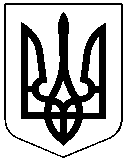 1.Ініціатор розроблення Програми Черкаський обласний територіальний центр комплектування та соціальної підтримки, Черкаський батальйон територіальної оборони в/ч А73242.Дата, номер і назварозпорядчого документаоргану виконавчої владипро розроблення програмиЗакон України „Про основи національного спротиву“ від 16 липня 2021 року № 1702 – ІХ 3.Розробник програмиЧеркаський обласний територіальний центр комплектування та соціальної підтримки, Черкаський батальйон територіальної оборони в/ч А7324, відділ цивільного захисту Черкаської районної державної адміністрації4.Відповідальний виконавецьпрограмиЧеркаський обласний територіальний центр комплектування та соціальної підтримки, Черкаський батальйон територіальної оборони в/ч А73245.Термін реалізації програми2022 – 2025 роки6.Перелік бюджетів, якіберуть участь у виконанніпрограмиРайонний бюджет,  бюджети територіальних громад Черкаського району7.Загальний обсяг фінансових ресурсів, необхідних для реалізації програмиВ межах фінансових можливостей№з/пПерелік заходів програмиЗавдання, що виконуютьсяТермін виконання завданьВиконавціДжерела фінансуванняОчікуваний результат1.Створення запасу паливо-мастильних матеріалівЗакупівля паливо-мастильних матеріалівПротягом 2022 – 2025 роківЧеркаський обласний територіальний центр комплектування та соціальної підтримки, Черкаський батальйон територіальної оборони в/ч А7324Кошти місцевих бюджетів та інших джерел, не заборонених законодавствомЗабезпечення боєздатності підрозділів відповідно до існуючих вимог2.Забезпечення робочих місць оргтехнікоюЗакупівля багато-функціональних приладів, насті-льні ПК, МФУ, пристрої безпе-ребійного живле-ння, монітори, клавіатури, «миші»Протягом 2022 – 2025 роківЧеркаський обласний територіальний центр комплектування та соціальної підтримки, Черкаський батальйон територіальної оборони в/ч А7324Кошти місцевих бюджетів та інших джерел, не заборонених законодавствомЗабезпечення робочих місць оргтехнікою задля ефективного виконання поставлених завдань3.Забезпечен-ня обладна-ння жилих приміщень для загонів оборониЗакупівля майна для обладнання жилих приміщеньПротягом 2022 – 2025 роківЧеркаський обласний територіальний центр комплектування та соціальної підтримки, Черкаський батальйон територіальної оборони в/ч А7324Кошти місцевих бюджетів та інших джерел, не заборонених законодавствомСтворення умов жит-тєдіяльності війсь-ковослужбовців від-повідно до існуючих вимог та санітарно-гігієнічних норм4.Всебічне забезпечення батальйону територіальної оборониМатеріально-технічне забезпечення функціонування батальйону територіальної оборониПротягом 2022 – 2025 роківЧеркаський батальйон територіальної оборони в/ч А7324Кошти місцевих бюджетів та інших джерел, не заборонених законодавствомСтворення та всебічне забезпечення функціонування підрозділів№ з/пНайменування матеріально-технічних засобівОбсяги фінансування(тис. грн.)Відповідальні за  утримання1256Фінансування на 2022рікФінансування на 2022рікФінансування на 2022рікФінансування на 2022рік1.Оргтехніка (персональний комп’ютер, копіювальна техніка та комплектуючі. Канцтовари. Основні засоби для матеріально-технічного забезпечення діяльності (намети, засоби опалення, засоби радіозв’язку, речове майно. Засоби автономного енергоживлення. Інженерне майно та інше майно для організації побуту особового складу)50,0Черкаський обласний територіальний центр комплектування та соціальної підтримки, Черкаський батальйон територіальної оборони в/ч А7324